ՈՐՈՇՈՒՄ N 63-Ա03  ՀՈՒՆԻՍԻ 2021թ.ՍՅՈՒՆԻՔԻ ՄԱՐԶԻ ԿԱՊԱՆ ՀԱՄԱՅՆՔԻ ՎԱՐՉԱԿԱՆ ՍԱՀՄԱՆՆԵՐՈՒՄ (ՉԱՓՆԻ ԲՆԱԿԱՎԱՅՐ) ԳՏՆՎՈՂ  ՀՈՂԱՄԱՍԻ ՆՊԱՏԱԿԱՅԻՆ ՆՇԱՆԱԿՈՒԹՅՈՒՆԸ ՓՈՓՈԽԵԼՈՒ ԵՎ <<ԶԱՆԳԵԶՈՒՐԻ ՊՂՆՁԱՄՈԼԻԲԴԵՆԱՅԻՆ ԿՈՄԲԻՆԱՏ >> ՓԲ ԸՆԿԵՐՈՒԹՅԱՆԸ ԿԱՌՈՒՑԱՊԱՏՄԱՆ ԻՐԱՎՈՒՆՔՈՎ ՀՈՂԱՄԱՍ ՀԱՏԿԱՑՆԵԼՈՒ ՄԱՍԻՆ	Ղեկավարվելով «Տեղական ինքնակառավարման մասին» Հայաստանի Հանրապետության օրենքի 18-րդ հոդվածի 1-ին մասի 29-րդ կետով, Հողային օրենսգրքի 3-րդ հոդվածի 1-ին կետով, Հայաստանի Հանրապետության կառավարության 2011 թվականի դեկտեմբերի 29-ի թիվ 1920-Ն, Հայաստանի Հանրապետության կառավարության 2001 թվականի ապրիլի 12-ի թիվ 286 որոշմամբ հաստատված կարգի 44-րդ կետի ը) ենթակետով, Կապան համայնքի ավագանու 2021 թվականի մարտի 17-ի 31-Ա որոշումներով, հիմք ընդունելով էներգետիկայի և բնական պաշարների նախարարության կողմից 2012 թվականի նոյեմբերի 27-ին տրված ՇԱԹՎ-29/232 (նախկին 14/179) օգտակար հանածոյի արդյունահանման թույլտվությունը, թիվ ԼՎ-232 լեռնահատկացման ակտը և էներգետիկայի և բնական պաշարների նախարարի 2016 թվականի դեկտեմբերի 29-ի ընդերքի տեղամասի ընդլայնման և թույլտվության ժամկետի երկարաձգման մասին թիվ 134-Ա հրամանը և համայնքի  ղեկավարի  առաջարկությունը, համայնքի ավագանին ո ր ո շ ու մ  է.1. Համաձայն Սյունիք-1 միկրոռեգիոնալ մակարդակի տարածական պլանավորման փաստաթղթերում ներառված Չափնի բնակավայրի համակցված փաստաթղթի`  N1 և N2 հավելվածների.ա)  համայնքային սեփականություն հանդիսացող 32.39034 հեկտար հողամասը, որից գյուղատնտեսական նշանակության վարելահող` 8.04328 հա, գյուղատնտեսական նշանակության արոտներ` 2,23602 հա, գյուղատնտեսական նշանակության այլ հողատեսքեր 22,11104 հա.բ) պետական սեփականություն հանդիսացող անտառային նշանակության 12.7912 հա հողամասը փոխադրել արդյունաբերության, ընդերքօգտագործման և այլ արտադրական նշանակության հողերի կատեգորիա՝ «արդյունաբերական օբյեկտների» հողեր գործառնական նշանակությամբ (հատված  ԱՆԱ-1, ԳԱ-1, ԳԱ-2, ԳԱ-3, ԳԱ-4, ԳԱ-5, ԳԱ-6, ԳԱ-7):2. Սույն որոշման 1-ին կետի ա) ենթակետով նշված արդյունաբերության, ընդերքօգտագործման և այլ արտադրական նշանակության հողերի կատեգորիա փոխադրված հողամասերը պետական գրանցում կատարելուց հետո որպես արտադրական պոչանքների պոչամբար  առանց մրցույթի կառուցապատման իրավունքով մինչև 2041 թվականի մայիսի  30-ը տրամադրել «Զանգեզուրի պղնձամոլիբդենային կոմբինատ» ՓԲ ընկերությանը, մեկ հեկտար հողամասի համար սահմանելով` 1 033 690 /մեկ միլիոն երեսուներեք հազար վեց հարյուր իննսուն/ դրամ տարեկան վճար :3. Սույն որոշման 1-ին կետի բ) ենթակետով նշված արդյունաբերության, ընդերքօգտագործման և այլ արտադրական նշանակության հողերի կատեգորիա փոխադրված հողամասերը պետական գրանցում կատարելուց հետո որպես արտադրական պոչանքների պոչամբար  առանց մրցույթի «Զանգեզուրի պղնձամոլիբդենային կոմբինատ» ՓԲ ընկերությանը կառուցապատման իրավունքով տրամադրման  մեկ հեկտար հողամասի համար սահմանել 1 033 690 /մեկ միլիոն երեսուներեք հազար վեց հարյուր իննսուն/ դրամ տարեկան վճար:4. Համայնքի ղեկավարին՝ իրականացնել սույն որոշումից բխող գործառույթները:Կողմ( 10 )`ԱՆՏՈՆՅԱՆ ԱՐԵՆ                                           ԿԱՐԱՊԵՏՅԱՆ ՄԱՆԱՍ                      ԱՍՐՅԱՆ ՎԱՉԵ                                                 ՀԱՐՈՒԹՅՈՒՆՅԱՆ ԿԱՄՈ       ԳՐԻԳՈՐՅԱՆ ՎԻԼԵՆ                                      ՀԱՐՈՒԹՅՈՒՆՅԱՆ ՀԱՅԿԴԱՎԹՅԱՆ ՆԱՐԵԿ                                          ՄԵՍՐՈՊՅԱՆ ՆԱՊՈԼԵՈՆ   ԴԱՎԹՅԱՆ ՇԱՆԹ	                                     ՄՈՎՍԻՍՅԱՆ ԺԱՆ                     Դեմ ( 0 )Ձեռնպահ ( 0 )                   ՀԱՄԱՅՆՔԻ ՂԵԿԱՎԱՐ   		           ԳԵՎՈՐԳ ՓԱՐՍՅԱՆ2021թ. հունիսի 03ք. Կապան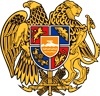 ՀԱՅԱՍՏԱՆԻ ՀԱՆՐԱՊԵՏՈՒԹՅՈՒՆ
ՍՅՈՒՆԻՔԻ ՄԱՐԶ
ԿԱՊԱՆ  ՀԱՄԱՅՆՔԻ  ԱՎԱԳԱՆԻ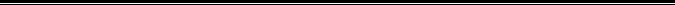 